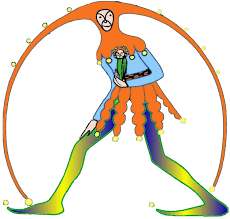  All’ Ufficio scolastico ambito territoriale di …………………. Oggetto: reclamo avverso la pubblicazione delle graduatorie definitive relative alle utilizzazioni e o assegnazioni provvisorie e richiesta di rettifica per errore materiale in autotutela dell'amministrazione – ordine di scuola _____________________________________ __l_ sottoscritt__ _____________________________ ______________________________ nat__ a ____________________________________ il ___________________ e residente in __________________________________________________________ alla via ________________________________________________________tel.____________________ docente con contratto a tempo indeterminato con titolarità al 1 settembre 2019 presso l'istituzione scolastica ______________________________________________________________________ per l'insegnamento di ____________________________________________________________ aspirante all’ utilizzazione/assegnazione provvisoria per l’anno scolastico 2019/2020, ai sensi dell’art. 20 dell'ipotesi di CCNI sulle utilizzazioni ed assegnazioni provvisorie Reclamaavverso le graduatorie definitive delle utilizzazioni/assegnazioni provvisorie/ottimizzazione c.o.e. redatte dall’UAT di ………………e pubblicate il____________________, per i seguenti motivi: ………………………………………………………………………………………………………… ………………………………………………………………………………………………………… ………………………………………………………………………………………………………… ………………………………………………………………………………………………………… ………………………………………………………………………………………………………… ……………………………………………………………………………………………………… Richiede………………………………………………………………………………………………………… ………………………………………………………………………………………………………… ………………………………………………………………………………………………………… ………………………………………………………………………………………………………… ………………………………………………………………………………………………………… Il sottoscritto si riserva di esperire tentativo di conciliazione laddove la richiesta non sia accolta in tempi brevi. Allega: _______________________________________________________________________Data_______________                                                                              Firma_____________________